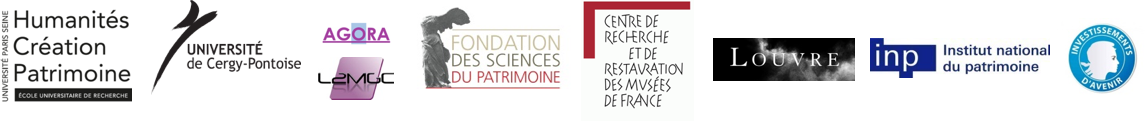 Doctorat par le projet - REMuPlâtRestauration et étude des collections muséales en plâtre Enquête auprès des professionnelsÀ renvoyer avant le 30 juin 2019Présentation du projet REMuPlâtDepuis février 2019, un travail de doctorat par le projet a débuté au sein de l’EUR Humanité, créations et patrimoine, mention « Conservation-restauration ». Ce projet est mené en partenariat avec les laboratoires AGORA et L2MGC de l’Université de Cergy-Pontoise, la Fondation des Sciences du Patrimoine (anciennement PATRIMA), le Centre de recherche et de restauration des musées de France (C2RMF), le musée du Louvre et l’Institut national du patrimoine. Il est co-dirigé par François Pernot et Yannick Mélinge de l’UCP, encadré par Anne-Solenn Le Hô (C2RMF) et Sigrid Mirabaud (INHA), ainsi que par Elisabeth Le Breton et Charlotte Chastel-Rousseau (musée du Louvre).  À travers l’étude d’une sélection d’œuvres issues de deux corpus, la Gypsothèque et la collection des cadres du musée du Louvre, nous réalisons une étude sur les matériaux de conservation-restauration utilisés pour les traitements des œuvres en plâtre.  Dans un premier temps, nous réalisons un travail de recherche bibliographique sur les différentes méthodes de restauration appliquées aux œuvres et objets en plâtre. Ensuite, nous poursuivrons par des analyses matérielles (caractérisations macro à micro structurales, propriétés mécaniques, chimiques, rhéologiques, observations des interfaces…). Ces informations permettront de mieux connaître les matériaux utilisés ainsi que leur adéquation avec les supports. À terme, nous pourrons proposer des formulations et des techniques de mise en œuvre respectueuses du matériau et des critères déontologiques de la conservation-restauration du matériau plâtre. Nous souhaitons mener une enquête auprès des professionnels afin d’enrichir les données et notre recherche. Vous trouverez ci-dessous une liste de questions vous permettant de renseigner vos pratiques. Nous vous remercions de votre contribution.Juliette Robin DupireContact : julietterobindupire@gmail.comQuestionnaireInformations généralesNom :Acceptez-vous d’être recontacté.e si nécessaire ?*    oui  -    nonCoordonnées : Titre, profession, qualité *: Spécialités (typologie d’œuvres et objets, matériaux) : * Types d’œuvres ou de collections en plâtre traités : *Date de début d’exercice ou nombre d’années d’expérience : *TechniqueQuels matériaux utilisez-vous pour traiter les œuvres ou objets en plâtre (comblements, « restitution formelle » ou complément d’une forme) ? *Ex. produits du commerce prêts-à-l’emploi, mélanges ou formulations… Pour quelle(s) raison(s) ? *De quel(s) fournisseur(s) ? *Si formulation(s) personnelle(s) : Dans quelles proportions ? Procédez-vous à des ajouts d’autres matériaux ? Pour quelle(s) raison(s) ? Ex. charges type carbonate de calcium, fibres diverses, autre liant que l’eau, modificateur de prise … Les mélanges sont-ils effectués par pesées ou mesures des volumes précis, ou par habitude ?Quelle(s) texture(s) souhaitez-vous obtenir ? Quelles sont vos méthodes de mise en œuvre ? De la plus à la moins fréquente : Ex. directement en place, pièces amovibles rapportées… Par coulée, modelage, collage … Selon l’intervention : Procédez-vous à une isolation des plans de contact ? *   oui  -   nonSi oui, avec quel(s) produit(s): Ex. adhésif en solution (à préciser)Protégez-vous les zones alentours ? De quelle(s) façon(s) ? Ex. en présence d’une couche polychromée, dorure… Dans le cas de pièces rapportées : Quel(s) adhésif(s) utilisez-vous pour coller les pièces ? Quel(s) produit(s) utilisez-vous pour combler les plans d’assemblage (raccord comblement et zone originale) ? ---------------------Références des méthodes utilisées : * Méthodes apprises lors des formations professionnelles Sources bibliographiques  Échanges entre professionnels  AutresSi autres, pouvez-vous préciser ? *RésultatsQuelles propriétés physico-chimiques et esthétiques souhaitez-vous obtenir ? *Observez-vous des différences selon les produits que vous utilisez ou leur mise en œuvre ? *Quels sont les facteurs qui conditionnent vos choix ? *Ex. maniabilité de l’œuvre, support horizontal ou vertical, durée de travail, conditions de chantier en extérieur/en atelier, commodité des produits et de leur accès, innocuité pour la santé et l’environnement … Quelle(s) méthode(s) de retouche ou de recouvrement des zones restaurées adoptez-vous ? *Y-a-t-il selon vous des méthodes adéquates ou inadéquates ? *Avez-vous déjà pu observer ou intervenir de nouveau sur des objets restaurés selon ces procédés ? * oui  -  nonAvez-vous constaté des vieillissements ou des changements particuliers ? Si oui, pouvez-vous préciser de quel(s) type(s) ? Est-ce que vous réalisez systématiquement des relevés précis des zones d’interventions ? * oui  - nonDe quel(s) type(s) ? Ex. liste détaillée dans le rapport d’intervention, photographie annotée, schéma…Si non, pour quelle(s) raison(s) ?Ex. non demandé par les commanditaires, délais trop courts… ----------------------------Fin du questionnaire Autre information ou commentaire ? Types d’interventionMéthodes employées et raisonsPetit comblement (surface ou faible profondeur).Gros comblement Restitution formelleRenfort (ex. doublage au revers)